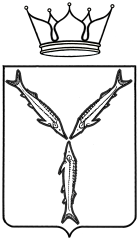 МИНИСТЕРСТВО МОЛОДЕЖНОЙ ПОЛИТИКИ,СПОРТА И ТУРИЗМА САРАТОВСКОЙ ОБЛАСТИПРИКАЗот  27.11.2017 №  647г. СаратовО присвоении спортивных разрядовВ соответствии с разрядными нормами и требованиями Единой всероссийской спортивной классификации, административным регламентом по предоставлению министерством молодежной политики, спорта и туризма Саратовской области государственной услуги «Присвоение спортивных разрядов (кандидат в мастера спорта и I спортивный разряд) и квалификационной категории «Спортивный судья первой категории» утвержденным приказом № 287 от 15 августа 2012 года и на основании представленных документовПРИКАЗЫВАЮ:Присвоить спортивный разряд «Кандидат в мастера спорта»:Присвоить I спортивный разряд:Подтвердить спортивный разряд «Кандидат в мастера спорта»:Подтвердить I спортивный разряд:Контроль за исполнением настоящего приказа возложить на первого заместителя министра А.В. Козлова.Министр                                                                                                             А.В. Абросимов№ п/пФ.И.О.Вид спортаУчреждение, организация1.Додину Николаю Александровичуморское многоборьеРОО «Спортивная федерация морского многоборья и судомодельного спорта Саратовской области»2.Шихорину Валерию Александровичуморское многоборьеРОО «Спортивная федерация морского многоборья и судомодельного спорта Саратовской области»3.Алимбекову Ильдару РавильевичубоксСРОО «Федерация бокса Саратовской области»4.Егорову Игорю АлексеевичубоксСРОО «Федерация бокса Саратовской области»5.Ермакову Игорю ДмитриевичубоксСРОО «Федерация бокса Саратовской области»6.Золотову Игорю ДенисовичубоксСРОО «Федерация бокса Саратовской области»7.Искалиеву Ралифу КуаншкалиевичубоксСРОО «Федерация бокса Саратовской области»8.Казиеву Батыру ЕдильбаевичубоксСРОО «Федерация бокса Саратовской области»9.Касаеву Марату БимухановичубоксСРОО «Федерация бокса Саратовской области»10.Курышову Антону ВикторовичубоксСРОО «Федерация бокса Саратовской области»11.Мерзлову Кириллу НиколаевичубоксСРОО «Федерация бокса Саратовской области12.Саидову Нурмагомеду ИсагаджиевичубоксСРОО «Федерация бокса Саратовской области»13.Сафарову Ильдару СаматоевичубоксСРОО «Федерация бокса Саратовской области»14.Шабанову Рустаму РушановичубоксСРОО «Федерация бокса Саратовской области»15.Агапову Ивану ВладимировичукаратэСРОО «Саратовская областная спортивная федерация каратэ»16.Алиеву Руслану ЗалимхановичусамбоСРОО «Спортивная федерация самбо Саратовской области»17.Аллазову Эльчину Магомед оглысамбоСРОО «Спортивная федерация самбо Саратовской области»18.Аммаеву Шамилю ГабибуллаевичусамбоСРОО «Спортивная федерация самбо Саратовской области»19.Ахметову Эльдару РустямовичусамбоСРОО «Спортивная федерация самбо Саратовской области»20.Вараеву Асхабу МусаевичусамбоСРОО «Спортивная федерация самбо Саратовской области»21.Власовой Марии ОлеговнесамбоСРОО «Спортивная федерация самбо Саратовской области»22.Внукову Алексею ВладиславовичусамбоСРОО «Спортивная федерация самбо Саратовской области»23.Водахову Хасану АльбековичусамбоСРОО «Спортивная федерация самбо Саратовской области»24.Вяльшиной Динаре ЯткяревнесамбоСРОО «Спортивная федерация самбо Саратовской области»25.Гераськину Ивану АлександровичусамбоСРОО «Спортивная федерация самбо Саратовской области»26.Головко-Витанис Святославу ПавловичусамбоСРОО «Спортивная федерация самбо Саратовской области»27.Горлову Евгению МихайловичусамбоСРОО «Спортивная федерация самбо Саратовской области»28.Довгун Вадиму ДмитриевичусамбоСРОО «Спортивная федерация самбо Саратовской области»29.Дъячкову Андрею ДмитриевичусамбоСРОО «Спортивная федерация самбо Саратовской области»30.Злобиной Марии СергеевнесамбоСРОО «Спортивная федерация самбо Саратовской области»31.Золотареву Владимиру ВладимировичусамбоСРОО «Спортивная федерация самбо Саратовской области»32.Кольжанову Денису ИгоревичусамбоСРОО «Спортивная федерация самбо Саратовской области»33.Куприсову Максиму АндреевичусамбоСРОО «Спортивная федерация самбо Саратовской области»34.Курамагомедову Раджабу РамазановичусамбоСРОО «Спортивная федерация самбо Саратовской области»35.Лучковой Нине ДмитриевнесамбоСРОО «Спортивная федерация самбо Саратовской области»36.Ляпаеву Виктору ОлеговичусамбоСРОО «Спортивная федерация самбо Саратовской области»37.Магомедалиеву Магомедали ИсхаковичусамбоСРОО «Спортивная федерация самбо Саратовской области»38.Мамедову Аюбу АрсеновичусамбоСРОО «Спортивная федерация самбо Саратовской области»39.Мамедову Равилю НасировичусамбоСРОО «Спортивная федерация самбо Саратовской области»40.Мургузовой Юлии РинатовнесамбоСРОО «Спортивная федерация самбо Саратовской области»41.Романчук Артёму ВалерьевичусамбоСРОО «Спортивная федерация самбо Саратовской области»42.Сарсеновой Румие РуслановнесамбоСРОО «Спортивная федерация самбо Саратовской области»43.Сиренко Андрею ВладимировичусамбоСРОО «Спортивная федерация самбо Саратовской области»44.Совгиру Николаю ПавловичусамбоСРОО «Спортивная федерация самбо Саратовской области»45.Спирину Дмитрию АлександровичусамбоСРОО «Спортивная федерация самбо Саратовской области»46.Степаняну Родиону ФрунзевичусамбоСРОО «Спортивная федерация самбо Саратовской области»47.Стрелкову Роману МихайловичусамбоСРОО «Спортивная федерация самбо Саратовской области»48.Тверитиной Дарье ВикторовнесамбоСРОО «Спортивная федерация самбо Саратовской области»49.Товмасяну Арману АндраниковичусамбоСРОО «Спортивная федерация самбо Саратовской области»50.Торосяну Седраку РубиковичусамбоСРОО «Спортивная федерация самбо Саратовской области»51.Ушаковой Виктории АлександровнесамбоСРОО «Спортивная федерация самбо Саратовской области»52.Федоровой Дарье ЮрьевнесамбоСРОО «Спортивная федерация самбо Саратовской области»53.Фирсову Валерию СергеевичусамбоСРОО «Спортивная федерация самбо Саратовской области»54.Цолоеву Ахмеду АбуевичусамбоСРОО «Спортивная федерация самбо Саратовской области»55.Чёрному Сергею ДмитриевичусамбоСРОО «Спортивная федерация самбо Саратовской области»56.Чочаеву Замиру АльбертовичусамбоСРОО «Спортивная федерация самбо Саратовской области»57.Шеллунц Мгеру МихайловичусамбоСРОО «Спортивная федерация самбо Саратовской области»58.Юлдошеву Баховардину АбдукудусовичусамбоСРОО «Спортивная федерация самбо Саратовской области»59.Белицкому Алексею Николаевичувелоспорт-шоссеСРОО «Федерация велоспорта-шоссе, велоспорта-трека, велоспорта-маунтинбайка»60.Вовк Родиону Дмитриевичувелоспорт-шоссеСРОО «Федерация велоспорта-шоссе, велоспорта-трека, велоспорта-маунтинбайка»61.Измайловой Амине Рифкатовневелоспорт-шоссеСРОО «Федерация велоспорта-шоссе, велоспорта-трека, велоспорта-маунтинбайка»62.Измайлову Равилю Рифкатовичувелоспорт-шоссеСРОО «Федерация велоспорта-шоссе, велоспорта-трека, велоспорта-маунтинбайка»63.Молоканову Кириллу Витальевичувелоспорт-шоссеСРОО «Федерация велоспорта-шоссе, велоспорта-трека, велоспорта-маунтинбайка»64.Мурашовой Валерии Сергеевневелоспорт-шоссеСРОО «Федерация велоспорта-шоссе, велоспорта-трека, велоспорта-маунтинбайка»65.Ясыркину Владиславу Владимировичувелоспорт-шоссеСРОО «Федерация велоспорта-шоссе, велоспорта-трека, велоспорта-маунтинбайка»66.Кононову Александру Сергеевичувелоспорт-маунтинбайкСРОО «Федерация велоспорта-шоссе, велоспорта-трека, велоспорта-маунтинбайка»67.Янгалычеву Рамилю Рустямовичууниверсальный бойСРОО «Спортивная федерация универсальный бой»68.Шитовой Софье Романовнехудожественная гимнастикаОО «Саратовская областная федерация художественной гимнастики»69.Алекбарову Ивану ДенисовичуфехтованиеСРОО «Федерация фехтования Саратовской области»70.Дьякову Ивану АндреевичуфехтованиеСРОО «Федерация фехтования Саратовской области»71.Максимову Евгению НиколаевичуфехтованиеСРОО «Федерация фехтования Саратовской области»72.Парфенову Григорию ЕвгеньевичуфехтованиеСРОО «Федерация фехтования Саратовской области»73.Алиеву Ирисхану Ильясовичуспортивная борьбаОО «Саратовская областная федерация спортивной борьбы»74.Велиеву Магамеду Мубаризовичуспортивная борьбаОО «Саратовская областная федерация спортивной борьбы»75.Резниченко Даниилу Игоревичуспортивная борьбаОО «Саратовская областная федерация спортивной борьбы»76.Сулейманову Шамилю Камильевичуспортивная борьбаОО «Саратовская областная федерация спортивной борьбы»77.Тимарову Абдул-Муталибу Анзоровичуспортивная борьбаОО «Саратовская областная федерация спортивной борьбы»№ п/пФ.И.О.Вид спортаУчреждение, организация1.Гурбанову Эльдару Ясину ОглыдзюдоСРОО «Федерация дзюдо Саратовской области»2.Гусейнову Мамеду Вахид оглыдзюдоСРОО «Федерация дзюдо Саратовской области»3.Исимбековой Маргарите АлексеевнедзюдоСРОО «Федерация дзюдо Саратовской области»4.Наумову Роману ДмитриевичудзюдоСРОО «Федерация дзюдо Саратовской области»5.Ризванову Шамсудину АслановичудзюдоСРОО «Федерация дзюдо Саратовской области»6.Хабибулину Рамилю РустямовичудзюдоСРОО «Федерация дзюдо Саратовской области»7.Баскаляру Виктору Дмитриевичуморское многоборьеРОО «Спортивная федерация морского многоборья и судомодельного спорта Саратовской области»8.Беглакову Ивану Никитовичуморское многоборьеРОО «Спортивная федерация морского многоборья и судомодельного спорта Саратовской области»9.Боброву Дмитрию Эдуардовичуморское многоборьеРОО «Спортивная федерация морского многоборья и судомодельного спорта Саратовской области»10.Духову Илье Алексеевичуморское многоборьеРОО «Спортивная федерация морского многоборья и судомодельного спорта Саратовской области»11.Елизарову Ивану Владимировичуморское многоборьеРОО «Спортивная федерация морского многоборья и судомодельного спорта Саратовской области»12.Нефедьеву Владимиру Васильевичуморское многоборьеРОО «Спортивная федерация морского многоборья и судомодельного спорта Саратовской области»13.Салтыкову Виктору Владимировичуморское многоборье РОО «Спортивная федерация морского многоборья и судомодельного спорта Саратовской области»14.Семикину Роману Олеговичуморское многоборьеРОО «Спортивная федерация морского многоборья и судомодельного спорта Саратовской области»15.Шишинину Владиславу Сергеевичуморское многоборьеРОО «Спортивная федерация морского многоборья и судомодельного спорта Саратовской области»16.Мозиной Анне ВладимировнетеннисРОО «Спортивная федерация тенниса Саратовской области»17.Ничволодину Максиму АлександровичутеннисРОО «Спортивная федерация тенниса Саратовской области»18.Саляховой Алене СергеевнетеннисРОО «Спортивная федерация тенниса Саратовской области»19.Швиденко Леониду ДмитриевичутеннисРОО «Спортивная федерация тенниса Саратовской области»20.Бурыченко Николе Ульяновнеспортивно-прикладное собаководствоСРОО «Федерация спортивно-прикладного собаководства»21.Варламовой Евгении Григорьевнеспортивно-прикладное собаководствоСРОО «Федерация спортивно-прикладного собаководства»22.Максину Сергею Васильевичуспортивно-прикладное собаководствоСРОО «Федерация спортивно-прикладного собаководства»23.Акимовой Ульяне Дмитриевнеспортивная акробатикаРОО «Саратовская областная федерация спортивной акробатики»24.Ананьевой Карине Сергеевнеспортивная акробатикаРОО «Саратовская областная федерация спортивной акробатики»25.Бароненко Юлии Антоновнеспортивная акробатикаРОО «Саратовская областная федерация спортивной акробатики»26.Болотниковой Софье Ивановнеспортивная акробатикаРОО «Саратовская областная федерация спортивной акробатики»27.Владимировой Полине Витальевнеспортивная акробатикаРОО «Саратовская областная федерация спортивной акробатики»28.Жарову Александру Александровичуспортивная акробатикаРОО «Саратовская областная федерация спортивной акробатики»29.Кулагиной Александре Евгеньевнеспортивная акробатикаРОО «Саратовская областная федерация спортивной акробатики»30.Логиновой Виктории Алексеевнеспортивная акробатикаРОО «Саратовская областная федерация спортивной акробатики»31.Нестерову Александру Михайловичуспортивная акробатикаРОО «Саратовская областная федерация спортивной акробатики»32.Симоновой Ксении Алексеевнеспортивная акробатикаРОО «Саратовская областная федерация спортивной акробатики»33.Смирновой Елизавете Олеговнеспортивная акробатикаРОО «Саратовская областная федерация спортивной акробатики»34.Ахмедову Ахмеду ИхтибаровичусамбоСРОО «Спортивная федерация самбо Саратовской области»35.Безменову Роману АлексеевичусамбоСРОО «Спортивная федерация самбо Саратовской области»36.Березину Всеволоду ЮрьевичусамбоСРОО «Спортивная федерация самбо Саратовской области»37.Щербакову Денису СергеевичусамбоСРОО «Спортивная федерация самбо Саратовской области»38.Баланову Андрею Владимировичуавтомобильный спортСРОРАФ «Региональная федерация автомобильного спорта Саратовской области»39.Вавилову Павлу Александровичуавтомобильный спортСРОРАФ «Региональная федерация автомобильного спорта Саратовской области»40.Васильеву Михаилу Андреевичуавтомобильный спортСРОРАФ «Региональная федерация автомобильного спорта Саратовской области»41.Кузьменко Анатолию Александровичуавтомобильный спортСРОРАФ «Региональная федерация автомобильного спорта Саратовской области»42.Ленинскому Даниле Михайловичуавтомобильный спортСРОРАФ «Региональная федерация автомобильного спорта Саратовской области»43.Черепу Роману Юрьевичуавтомобильный спортСРОРАФ «Региональная федерация автомобильного спорта Саратовской области»44.Бардину Алексею ВладимировичуволейболРОО «Федерация волейбола Саратовской области»45.Зеленому Артему АлександровичуволейболРОО «Федерация волейбола Саратовской области»46.Катрыч Александру ВладимировичуволейболРО «Федерация волейбола  Саратовской области»47.Никитину Егору АндреевичуволейболРОО «Федерация волейбола Саратовской области»48.Синицыну Игорю КонстантиновичуволейболРОО «Федерация волейбола Саратовской области»49.Скотникову Никите СергеевичуволейболРОО «Федерация волейбола Саратовской области»50.Мелочникову Александру Анатольевичуспорт слепыхСРОООФСО «Федерация спорта слепых»51.Острожниковой Оксане Алексеевнефигурное катание на конькахОО «Саратовская областная федерация фигурного катания на коньках»52.Ткачевой Яне Вадимовнефигурное катание на конькахОО «Саратовская областная федерация фигурного катания на коньках»53.Рысенко Алине Алексеевневелоспорт-шоссеСРОО «Федерация велоспорта-шоссе, велоспорта-трека, велоспорта-маунтинбайка»54.Филиной Марии Александровнеспортивная гимнастикаСРОО «Федерация спортивной гимнастики Саратовской области»55.Денисовой Екатерине Александровнехудожественная гимнастикаОО «Саратовская областная федерация художественной гимнастики»56.Ермолаевой Арине Дмитриевнехудожественная гимнастикаОО «Саратовская областная федерация художественной гимнастики»57.Бубнову Максиму Дмитриевичутанцевальный спортРОСО «Саратовская областная федерация танцевального спорта «Союз»58.Колесниковой Виктории Валерьевнетанцевальный спортРОСО «Саратовская областная федерация танцевального спорта «Союз»59.Румянцеву Андрею Владимировичутанцевальный спортРОСО «Саратовская областная федерация танцевального спорта «Союз»60.Сорокиной Юлиане Дмитриевнетанцевальный спортРОСО «Саратовская областная федерация танцевального спорта «Союз»61.Яковлевой Анастасии Михайловнетанцевальный спортРОСО «Саратовская областная федерация танцевального спорта «Союз»№ п/пФ.И.О.Вид спортаУчреждение, организация1.Алексахину Кириллу Романовичуморское многоборьеРОО «Спортивная федерация морского многоборья и судомодельного спорта Саратовской области»2.Макухину Артёму Ильичуморское многоборьеРОО «Спортивная федерация морского многоборья и судомодельного спорта Саратовской области»3.Семенкину Василию Валерьевичуморское многоборьеРОО «Спортивная федерация морского многоборья и судомодельного спорта Саратовской области»4.Шустову Семёну Владимировичуморское многоборьеРОО «Спортивная федерация морского многоборья и судомодельного спорта Саратовской области»5.Глуховой Наталии Анатольевнеспортивно-прикладное собаководствоСРОО «Федерация спортивно-прикладного собаководства»6.Палину Денису Валерьевичуспорт лиц с ПОДАСРОО «Федерация спорта лиц с поражением опорно-двигательного аппарата»7.Иванову Самвелу ЭдуардовичусамбоСРОО «Спортивная федерация самбо Саратовской области»8.Карагодиной Анастасии АлександровнесамбоСРОО «Спортивная федерация самбо Саратовской области»9.Константинову Михаилу АлександровичусамбоСРОО «Спортивная федерация самбо саратовской области»10.Михееву Вадиму АндреевичусамбоСРОО «Спортивная федерация самбо Саратовской области»11.Спирину Дмитрию ВладимировичусамбоСРОО «Спортивная федерация самбо Саратовской области»№ п/пФ.И.О.Вид спортаУчреждение, организация1.Мухталовой Наталии Владимировнеспортивно-прикладное собаководствоСРОО «Федерация спортивно-прикладного собаководства»2.Бельтюговой Анне Контантиновнеспортивная акробатикаРОО «Саратовская областная федерация спортивной акробатики»3.Степаняну Ра Степановичспортивная акробатикаРОО «Саратовская областная федерация спортивной акробатики»4.Сусловой Виктории Сергеевнеспортивная акробатикаРОО «Саратовская областная федерация спортивной акробатики»5.Шепелевой Дарье Дмитриевнеспортивная акробатикаРОО «Саратовская областная федерация спортивной акробатики»6.Махновцу Андрею Владимировичуавтомобильный спортСРОРАФ «Региональная федерация автомобильного спорта Саратовской области»7.Маслиеву Артему Александровичулегкая атлетикаСРОО «Региональная спортивная федерация легкой атлетики»